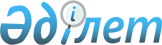 Об организации общественных работ в 2013 году
					
			Утративший силу
			
			
		
					Постановление акимата города Усть-Каменогорска Восточно-Казахстанской области от 03 января 2013 года N 4858. Зарегистрировано Департаментом юстиции Восточно-Казахстанской области 21 января 2013 года N 2830. Прекращено действие по истечении срока, на который постановление было принято (письмо аппарата акима города Усть-Каменогорска от 18 февраля 2014 года № Шн-5/70)      Сноска. Прекращено действие по истечении срока, на который постановление было принято (письмо аппарата акима города Усть-Каменогорска от 18.02.2014 № Шн-5/70).      Примечание РЦПИ.

      В тексте сохранена авторская орфография и пунктуация.

      На основании подпункта 13) пункта 1 статьи 31 Закона Республики Казахстан от 23 января 2001 года «О местном государственном управлении и самоуправлении в Республике Казахстан», подпункта 5) статьи 7, статьи 20 Закона Республики Казахстан от 23 января 2001 года «О занятости населения», пунктов 6, 7, 8, 18 Правил организации и финансирования общественных работ, утвержденных постановлением Правительства Республики Казахстан от 19 июня 2001 года № 836 «О мерах по реализации Закона Республики Казахстан» от 23 января 2001 года «О занятости населения», в целях расширения системы государственных гарантий и для поддержки различных групп населения, испытывающих затруднение в трудоустройстве, акимат города Усть-Каменогорска ПОСТАНОВЛЯЕТ:



      1. Утвердить прилагаемый перечень организаций, в которых будут проводиться общественные работы в 2013 году, виды, объемы, источники финансирования и конкретные условия общественных работ.



      2. Размер оплаты труда утвердить в размере не менее минимальной заработной платы, установленной на 2013 год.



      3. Контроль за исполнением данного постановления возложить на заместителя акима Нургазиева А. К.



      4. Настоящее постановление вводится в действие после дня его первого официального опубликования.

       Аким города Усть-Каменогорска               С. Таукебаев

Утвержден постановлением

акимата города Усть-Каменогорска

от 03 января 2013 года № 4858 Перечень организаций, в которых будут проводиться общественные

работы в 2013 году, виды, объемы, источники финансирования

и конкретные условия общественных работ      Конкретные условия общественных работ:

      Продолжительность рабочей недели составляет 5 дней с двумя выходными, восьмичасовой рабочий день, обеденный перерыв 1 час, оплата труда регулируется в соответствии с законодательством Республики Казахстан на основании трудового договора, осуществляется за фактически отработанное время, отраженное в табеле учета рабочего времени в зависимости от количества, качества, сложности выполняемой работы путем перечисления на лицевые счета безработных; инструктаж по  охране труда и технике безопасности, обеспечение специальной одеждой, инструментом и оборудованием; выплата социального пособия по временной нетрудоспособности, возмещение вреда, причиненного увечьем или иным повреждением здоровья; пенсионные и социальные отчисления, компенсация за неиспользованный трудовой отпуск производятся работодателем в соответствии с законодательством Республики Казахстан. Условия общественных работ для отдельных категорий работников (женщины и другие лица с семейными обязанностями, инвалиды, лица, не достигшие восемнадцатилетнего возраста) определяются с учетом особенностей условий труда соответствующей категории и предусматриваются трудовыми договорами, заключаемыми между работниками и работодателями в соответствии с трудовым законодательством Республики Казахстан.
					© 2012. РГП на ПХВ «Институт законодательства и правовой информации Республики Казахстан» Министерства юстиции Республики Казахстан
				№ п/пНаименования организацийВиды общественных работОбъемы выполняемых работСпрос (заявленная потребность)Предложение (утверждено)Источники финансирования1234 5671Государственное учреждение «Аппарат акима города Усть-Каменогорска Восточно-Казахстанской области»Помощь в работе с текущими документами, отправление факсов, копирование документов; набор и распечатка текстов; доставка корреспонденции1800 документов ежемесячно; 1200 документов ежемесячно; 345 документов ежемесячно3030Бюджет города Усть-Каменогорска2Государственное учреждение «Аппарат маслихата города Усть-Каменогорска» (по согласованию)Помощь в работе с архивными и текущими документами; помощь в оформлении протоколов сессий и постоянных комиссий; доставка корреспонденции5 - 10 документов ежедневно; 10 протоколов сессий в год, 35 протоколов постоянных комиссий ежемесячно; 3 - 5 документов ежедневно22Бюджет города Усть-Каменогорска3Государственное учреждение «Отдел предпринимательства, сельского хозяйства и ветеринарии города Усть-Каменогорска»Помощь в регистрации входящей и исходящей корреспонденции; доставка корреспонденции20 - 25 писем ежедневно; 10 - 15 документов ежедневно55Бюджет города Усть-Каменогорска4Государственное учреждение «Отдел занятости и социальных программ города Усть-КаменогорскаПомощь в работе с архивными и текущими документами, картотекой, обращениями граждан; помощь в работе по оформлению документов по экологии, выплате материальной помощи по коммунальным услугам, по работе с инвалидами; помощь в работе с социальными картами, в назначении государственных пособий; помощь в работе с предприятиями города, с поставщиками товаров и услуг; доставка корреспонденции; благоустройство территории10 - 15 документов ежедневно; 10 - 20 документов ежедневно; 20 получателей ежедневно; 110 получателей ежемесячно; 500 предприятий в год; 13 - 14 документов ежедневно; 500 квадратных метров3030Бюджет города Усть-Каменогорска5Государственное учреждение «Отдел финансов города Усть-Каменогорска»Помощь в работе с архивными, текущими документами, отправление факсов, копирование документов; доставка корреспонденции30 - 40 документов ежедневно; 10 - 15 документов ежедневно22Бюджет города Усть-Каменогорска6Государственное учреждение «Отдел экономики и бюджетного планирования города Усть-Каменогорска»Помощь в работе с архивными и текущими документами, отправление факсов, копирование документов; доставка корреспонденции15 - 20 документов ежедневно; 10 - 12 документов ежедневно66Бюджет города Усть-Каменогорска7Государственное учреждение «Отдел земельных отношений города Усть-Каменогорска»Помощь в работе по регистрации обращений граждан; доставка корреспонденции; подготовка документов в архив60 обращений в месяц; 10 - 12 писем и проектов ежедневно; 30 - 40 документов ежедневно1010Бюджет города Усть-Каменогорска8Государственное учреждение «Отдел образования города Усть-Каменогорска»Помощь в регистрации государственной услуги по оформлению детей в дошкольные учреждения; помощь в работе с документами2600 документов в год; 12 - 13 документов в день1010Бюджет города Усть-Каменогорска9Государственное учреждение «Отдел архитектуры и градостроительства города Усть-Каменогорска»Помощь в работе с архивными и текущими документами; доставка корреспонденции; благоустройство территории10 - 12 документов ежедневно; 2 - 4 письма ежедневно; 400 квадратных метров66Бюджет города Усть-Каменогорска10Государственное учреждение «Отдел физической культуры и спорта города Усть-Каменогорска»Помощь в подготовке и проведении городских спортивно-массовых мероприятий; доставка корреспонденции90 мероприятий в год; 110 документов ежемесячно33Бюджет города Усть-Каменогорска11Государственное учреждение «Отдел внутренней политики города Усть-Каменогорска»Помощь в работе по регистрации входящей и исходящей корреспонденции; доставка корреспонденции; помощь в организации городских мероприятий10 - 15 документов ежедневно; 10 - 15 документов ежедневно; 20 мероприятий ежемесячно33Бюджет города Усть-Каменогорска12Государственное учреждение «Отдел жилищно-коммунального хозяйства, пассажирского транспорта и автомобильных дорог города Усть-Каменогорска»Помощь в работе с архивными документами; отправление факсов, копирование документов; доставка корреспонденции70 папок ежедневно; 60 документов ежедневно; 40 - 50 документов еженедельно77Бюджет города Усть-Каменогорска13Государственное учреждение «Отдел культуры и развития языков города Усть-Каменогорска»Помощь в работе с текущими документами; доставка корреспонденции15 - 25 документов ежедневно; 5 - 15 документов ежедневно33Бюджет города Усть-Каменогорска14Государственное учреждение «Прокуратура города Усть-Каменогорска» (по согласованию)Оказание помощи в обработке документов по делопроизводству, оформление архивных документов; благоустройство территории1500 материалов ежемесячно; 1500 квадратных метров1010Бюджет города Усть-Каменогорска15Государственное учреждение «Аппарат акима Меновновского сельского округа города Усть-Каменогорска Восточно-Казахстанской области»Помощь в проведении опросов по закладке похозяйственных книг; благоустройство территории; доставка корреспонденции8 сел общей численностью населения более 14 495 человек; 3,143 гектара; 10 - 15 документов ежедневно2424Бюджет города Усть-Каменогорска16Филиалы № 1, 2, 3, 4, 5, 6, 7, 8, 9, 10, 11, 12, 13, 14 коммунального государственного казенного предприятия «Управление делами» акимата города Усть-КаменогорскаПомощь в благоустройстве территории; помощь в проведении культурно-массовых мероприятий;  помощь в работе с архивными, текущими документами; доставка корреспонденции, извещений280 000 квадратных метров; все мероприятия, проводимые в городе; 168 документов ежедневно; 7500 документов в год350350Бюджет города Усть-Каменогорска17Коммунальные государственные учреждения акимата города Усть-Каменогорска: средняя школа № 4; средняя школа № 5; комплекс школа- детский сад № 6; средняя школа № 7; средняя школа № 11; средняя школа № 14; средняя школа № 15; средняя школа № 19; средняя школа № 22; средняя школа № 27; средняя школа № 29; средняя школа № 32; средняя школа № 39; комплекс школа- детский сад № 61 для детей с задержкой психического развития; комплекс школа-детский сад № 62 для детей с нарушениями речи; комплекс школа-детский сад № 14 для слабовидящих детей. Коммунальные государственные казенные предприятия акимата города Усть-Каменогорска: детский сад-школа «Алтын-дән» для детей с ограниченными возможностями; детский сад-школа «Ак Бота»; детский сад-ясли № 3 «Балбөбек»; детский сад № 7 «Радуга»; детский сад-ясли № 8 «Мирас»; детский сад-ясли № 18 «Еркетай»; детский сад-ясли № 20 «Нұршуақ»; детский сад-ясли № 34 «Дом радости»; детский сад-ясли № 102; санаторный детский сад-ясли № 103Помощь в работе с архивными и текущими документами; доставка корреспонденции; благоустройство территории300 документов ежемесячно; 8850 документов ежемесячно; 279438,7 квадратных метра100100Бюджет города Усть-Каменогорска18Государственное учреждение «Управление внутренних дел города Усть-Каменогорска» Департамента внутренних дел Восточно-Казахстанской области Министерства внутренних дел Республики Казахстан (по согласованию)Помощь в работе с архивными, текущими документами, картотекой; доставка корреспонденции; благоустройство территории20 документов ежедневно; 10 документов ежедневно; 1000 квадратных метров3030Бюджет города Усть-Каменогорска19Государственное учреждение «Налоговое управление по городу Усть-Каменогорску налогового департамента по Восточно-Казахстанской области» (по согласованию)Помощь в регистрации налоговых уведомлений;  помощь в работе архива по подготовке налоговых дел юридических лиц и индивидуальных предпринимателей на уничтожение по сроку хранения; помощь при формировании вновь поступивших в архив налоговых дел; доставка корреспонденции5 000 уведомлений в год; 5000 налоговых дел в год; 3000 налоговых дел в год; 10000 писем, извещений в год3030Бюджет города Усть-Каменогорска20Государственное учреждение «Управление юстиции города Усть-Каменогорска» (по согласованию)Помощь в работе с архивными и текущими документами; доставка корреспонденции450 документов в месяц; 10 - 15 документов ежедневно3030Бюджет города Усть-Каменогорска21Государственное учреждение «Управление координации занятости и социальных программ Восточно-Казахстанской области» (по согласованию)Помощь в регистрации входящей и исходящей корреспонденции; доставка корреспонденции; благоустройство территории8000 документов в год; 1500 документов в год; 670 квадратных метров1010Бюджет города Усть-Каменогорска22Государственное учреждение «Управление Агентства Республики Казахстан по делам государственной службы по Восточно-Казахстанской области» (по согласованию)Помощь в работе с архивными и текущими документами; доставка корреспонденции500 документов в год; 1500 документов в год33Бюджет города Усть-Каменогорска23Государственное учреждение «Управление по делам обороны города Усть-Каменогорска» (по согласованию)Помощь в работе по оформлению личных дел призывников, учетно-послужных карт, документов на призыв, анкет, автобиографий, справок100 личных дел ежедневно3030Бюджет города Усть-Каменогорска24Государственное учреждение «Департамент по контролю и социальной защите комитета по контролю и социальной защите Министерства труда и социальной защиты населения Республики Казахстан по Восточно-Казахстанской области» (по согласованию)Помощь в регистрации извещений, входящей и исходящей корреспонденции; доставка корреспонденции; помощь в оформлении дел по назначению выплат, компенсаций,  помощь в перерасчете пенсий и пособий, обязательных пенсионных взносов, с учетом уровня инфляции5000 извещений в год; 30 - 40 документов ежедневно; 10 - 20 документов ежедневно; 526 500 получателей2020Бюджет города Усть-Каменогорска25Государственное учреждение «Департамент юстиции Восточно-Казахстанской области» (по согласованию)Помощь в работе с архивными документами; подшивка регистрационных дел; помощь в выдаче справок на запросы; доставка корреспонденции160 документов ежемесячно;180 дел ежемесячно; 80 справок ежедневно; 12 документов ежедневно3030Бюджет города Усть-Каменогорска26Государственное учреждение «Департамент статистики Восточно-Казахстанской области» (по согласованию)Помощь в работе по регистрации, сбору, распространению статистической отчетности «Отчет об основных средствах»; «Анкета обследования индивидуальных предпринимателей об объеме оказанных услуг»; «Анкета обследований юридических и физических лиц»; «Выборочное обследование производства продукции животноводства в хозяйствах»850 предприятий в год; 900 респондентов в год; 1120 респондентов в год; 30 хозяйств55Бюджет города Усть-Каменогорска27Государственное учреждение «Департамент государственного архитектурно-строительного контроля и лицензирования по Восточно-Казахстанской области Агентства Республики Казахстан по делам строительства и жилищно-коммунального хозяйства» (по согласованию)Помощь в работе с архивными и текущими документами; доставка корреспонденции50 - 60 документов ежедневно; 10 - 15 документов ежедневно33Бюджет города Усть-Каменогорска28Государственное учреждение «Департамент по исполнению судебных актов Восточно-Казахстанской области комитета по исполнению судебных актов Министерства юстиции Республики Казахстан» (по согласованию)Помощь в работе с архивными и текущими документами; доставка корреспонденции60 - 70 документов ежедневно; 30 - 35 документов ежедневно1515Бюджет города Усть-Каменогорска29Государственное учреждение «Департамент агентства Республики Казахстан по регулированию естественных монополий по Восточно-Казахстанской области» (по согласованию)Помощь в работе с архивными и текущими документами; доставка корреспонденции; благоустройство территории20 - 25 документов ежедневно; 266,6 квадратных метров55Бюджет города Усть-Каменогорска30Государственное учреждение «Департамент экологии по Восточно-Казахстанской области комитета экологического регулирования и контроля Министерства охраны окружающей среды Республики Казахстан» (по согласованию)Помощь в работе с архивными и текущими документами; доставка корреспонденции; благоустройство территории20 - 25 документов ежедневно; 10 документов ежедневно; 1,3 гектара55Бюджет города Усть-Каменогорска31Государственное учреждение «Восточно-Казахстанская областная специальная библиотека для незрячих и слабовидящих граждан» (по согласованию)Благоустройство территории, уборка помещений; помощь в работе с текущими документами1587,1 квадратных метров; 20 - 25 документов ежедневно55Бюджет города Усть-Каменогорска32Восточно-Казахстанский областной филиал республиканского государственного казенного предприятия «Государственный центр по выплате пенсий» (по согласованию)Помощь в работе с архивными и текущими документами;  помощь в работе с пенсионными делами в перерасчете пенсий; помощь в работе по обработке макетов дел по экологии;  помощь в работе по обработке макетов дел на рождение ребенка, по беременности и родам; доставка корреспонденции20 документов ежедневно; 49 000 пенсионных дел в год; 800 макетов в год; 3000 макетов в год; 10 - 15 документов ежедневно77Бюджет города Усть-Каменогорска33Канцелярия Восточно-Казахстанского областного суда Департамента по обеспечению деятельности судов при Верховном Суде Республики Казахстан (аппарата Верховного Суда Республики Казахстан) (по согласованию)Помощь по делопроизводству, оформление архивных дел; составление описи нарядов, работа с личными делами; доставка корреспонденции15 - 30 документов ежедневно; 150 документов ежемесячно; 25 документов ежедневно3030Бюджет города Усть-Каменогорска34Государственное учреждение «Восточно-Казахстанская областная территориальная инспекция Комитета государственной инспекции в Агропромышленном комплексе Министерства сельского хозяйства Республики Казахстан» (по согласованию)Помощь в работе с архивными и текущими документами; подшивка регистрационных дел10 - 20 документов ежедневно; 900 документов ежемесячно44Бюджет города Усть-Каменогорска35Коммунальное государственное казенное предприятие «Областной дом дружбы ассамблеи народов Восточного Казахстана» (по согласованию)Благоустройство территории972,1 квадратных метров44бюджет города Усть-Каменогорск36Государственное коммунальное казенное предприятие «Усть-Каменогорское объединение детско-подростковых клубов «Жігер» акимата города Усть-Каменогорскаблагоустройство территории775 квадратных метров1010Бюджет города Усть-Каменогорска37Коммунальное государственное казенное предприятие «Управление делами» акимата города Усть-КаменогорскаПомощь в работе с архивными и текущими документами; благоустройство территории10 - 15 папок ежедневно; 1000 квадратных метров44Бюджет города Усть-Каменогорска38Коммунальное государственное учреждение «Централизованная библиотечная система» акимата города Усть-КаменогорскаПомощь в работе с текущими документами;  помощь в работе по обслуживанию читателей; помощь в проведении городских культурно-массовых мероприятий;  помощь в работе с книжным фондом1000 документов в год; 4000 человек в год; 60 мероприятий в год; 12000 экземпляров в год2020Бюджет города Усть-Каменогорска39Государственное учреждение «Управление туризма, физической культуры и спорта Восточно-Казахстанской области» (по согласованию)Помощь в работе с текущими документами; доставка корреспонденции3600 документов в год; 25-30 документов ежедневно55Бюджет города Усть-Каменогорска40Государственное учреждение «Управление комитета по правовой статистике и специальным учетам Генеральной прокуратуры Республики Казахстан по Восточно-Казахстанской области» (по согласованию)Помощь в работе с архивными документами; подшивка регистрационных дел; помощь в выдаче справок на запросы; доставка корреспонденции160 документов ежемесячно; 180 дел ежемесячно; 80 справок ежемесячно; 12 документов ежедневно55Бюджет города Усть-Каменогорска41Коммунальное государственное учреждение «Центр занятости» акимата города Усть-КаменогорскаРегистрация корреспонденции; помощь в работе с архивными и текущими документами, картотекой, обращениями граждан1500 документов в год; 1500 документов в год55Бюджет города Усть-Каменогорска42Коммунальное государственное казенное предприятие «Восточно-Казахстанский областной архитектурно-этнографический и природно-ландшафтный музей-заповедник» (по согласованию)Помощь в работе по озеленению и благоустройству территорий, очистке штамбов деревьев, уборке поросли100000 квадратных метров3030Бюджет города Усть-Каменогорска, работодатель43Государственное коммунальное предприятие «Усть-Каменогорское многоотраслевое предприятие «Өскемен-Тәртіп» акимата города Усть-КаменогорскаБлагоустройство территории города360000 квадратных метров2020Бюджет города Усть-Каменогорска,работодатель44Общественный фонд «Микрокредитная организация Восточно-Казахстанского регионального фонда по поддержке малообеспеченных граждан» (по согласованию)Помощь в работе с архивными и текущими документами; доставка корреспонденции; благоустройство территории2650 документов в год; 60 - 70 документов ежемесячно; 70 квадратных метров22Бюджет города Усть-Каменогорска, работодатель45Общественное объединение «Восточно-Казахстанский областной союз ветеранов и инвалидов войны в Афганистане» (по согласованию)Помощь в работе с текущими документами;  помощь в организации масштабных мероприятий культурного назначения, озеленение, благоустройство территории7 - 10 документов ежедневно; 4 города и 15 районов; 300 квадратных метров55Бюджет города Усть-Каменогорска, работодатель46Общественное объединение «Инвалиды-ветераны Афганистана Восточно-Казахстанского региона» (по согласованию)Помощь по доставке социального угля; помощь в реализации благотворительных акций для помощи социально уязвимым слоям населения40 000 тонн в год; 4 акции в квартал55Бюджет города Усть-Каменогорска, работодатель47Общественное объединение «Усть-Каменогорская организация ветеранов войны в Афганистане» (по согласованию)Помощь в оборудовании и оформлении музея войнам интернационалистам в парке Победы, уголков-музеев в школах города; помощь в организации уроков мужества в школах города, спортивных соревнований и игр; помощь в оказании социальной помощи престарелым членам семей погибших и инвалидам войны в Афганистане; благоустройство территории Мемориала памяти воинам – интернационалистам7 школ в год; 45 школ в год; 28 семей в год; 1000 квадратных метров44Бюджет города Усть-Каменогорска, работодатель48Общественное объединение «Союз Садоводов» города Усть-Каменогорска (по согласованию)Охрана дачных участков505 гектаров; 3808 участков3030Бюджет города Усть-Каменогорска, работодатель49Общественные объединения: объединение женщин-инвалидов «Алтын-Ай», Восточно-Казахстанский областной филиал общественного объединения «Республиканское общество женщин-инвалидов, имеющих на иждивении несовершеннолетних детей «Биби-Ана», Восточно-Казахстанское областное правление филиала общественного объединения «Казахское общество слепых», частный фонд инвалидов по зрению «Благодеяние», Восточно-Казахстанская областная организация филиал общественного объединения «Казахское общество глухих», «Добровольное общество инвалидов Восточно-Казахстанской области» (по согласованию)Помощь в пошиве и ремонте спецодежды, постельного белья, рабочих халатов; помощь в работе с текущими документами, доставка корреспонденции; помощь в организации тренингов; благоустройство территории51 000 пар рукавиц, 35050 комплектов постельного белья в год; 1620 комплектов спецодежды в год; 100 документов ежемесячно; 2 тренинга в неделю; 1000 квадратных метров5252Бюджет города Усть-Каменогорска, работодатель50Кооперативы собственников квартир (по согласованию): «Крылова, 106», «Защита-2», «Пролетарская, 91», «Ушанова, 70», «Рауан», Кедр», «Текстильщик», «Индустриальная-15», «Березка-1», «Маяк», «Л-75»Благоустройство территорий; уборка подвальных и приподвальных помещений, технических этажей, чердаков; ремонт и уборка лестничных клеток, пролетов в жилых домах24199,8 квадратных метра; 6000 квадратных метров; 4 подъезда; 15400 квадратных метров5252Бюджет города Усть-Каменогорска, работодатель51Товарищество с ограниченной ответственностью «Озеленитель» (по согласованию)Озеленение, благоустройство территории города30 000 квадратных метров1212Бюджет города Усть-Каменогорска, работодатель52Товарищество с ограниченной ответственностью «Парк культуры и отдыха «Металлург» (по согласованию)Обработка цветников (посадка, полив, прополка, обрезка); обрезка кустарников, вырезка поросли, обрезка стволов деревьев, скос травы; очистка водоемов от поросли и мусора1500 квадратных метров; 16364 квадратных метров; 3 гектара2020Бюджет города Усть-Каменогорска, работодатель53Товарищество с ограниченной ответственностью «MEDA ART GROUР» (по согласованию)Благоустройство территории; помощь в работе с текущими документами800 м3; 5 документов ежедневно2020Бюджет города Усть-Каменогорска, работодатель54Товарищество с ограниченной ответственностью «Нұр-Шапағат» (по согласованию)Благоустройство территории; помощь в пошиве подушек, матрасов, постельного белья1000 квадратных метров; ежедневно 15 подушек, 5 матрасов, 10 комплектов постельного белья1010Бюджет города Усть-Каменогорска, работодатель55Товарищество с ограниченной ответственностью «Профессиональный рост» (по согласованию)Благоустройство территории; помощь в работе с текущими документами90 квадратных метров; 20 - 30 документов ежедневно55Бюджет города Усть-Каменогорска, работодатель56Товарищество с ограниченной ответственностью «ИСХ-ХХI» (по согласованию)благоустройство территории; помощь в работе с текущими документами120 квадратных метров; 15 - 20 документов ежедневно55Бюджет города Усть-Каменогорска, работодатель57Товарищество с ограниченной ответственностью «Belisima» (по согласованию)благоустройство территории; помощь в работе с текущими документами159 квадратных метров; 20 - 30 документов ежедневно55Бюджет города Усть-Каменогорска, работодатель58Товарищество с ограниченной ответственностью «Профиль-XXI» (по согласованию)Помощь в работе с текущими документами; благоустройство территории10 - 15 документов ежедневно; 800 квадратных метров99Бюджет города Усть-Каменогорска, работодатель59Товарищество с ограниченной ответственностью «Иртыштранс» (по согласованию)благоустройство территории; помощь в работе с текущими документами1000 квадратных метров; 25 - 30 документов ежедневно55Бюджет города Усть-Каменогорска, работодатель60Товарищество с ограниченной ответственностью «Тахами путь» (по согласованию)благоустройство территории; благоустройство и очистка трамвайных остановок2000 квадратных метров; 35 трамвайных остановок88Бюджет города Усть-Каменогорска, работодатель61Региональная Ассоциация предприятий лесной, деревообрабатывающей и мебельной промышленности Восточно-Казахстанской области (по согласованию)Помощь в работе с текущими документами, работа с картотекой20 - 30 документов ежедневно22Бюджет города Усть-Каменогорска, работодатель62Крестьянское хозяйство «Ника» (по согласованию)Выращивание овощей; помощь по уходу за животными3 гектара; 100 голов99Бюджет города Усть-Каменогорска, работодатель63Индивидуальный предприниматель «Калиева Гаухар Абдуловна» (по согласованию)Помощь в работе с текущими документами, отправление факсов, копирование документов; благоустройство территории10 - 15 документов ежедневно; 250 квадратных метров33Бюджет города Усть-Каменогорска, работодатель64 Товарищество с ограниченной ответственностью «Межрегионкомплект-Астана» (по согласованию)Помощь по делопроизводству; благоустройство территории15 - 20 документов ежедневно; 500 квадратных метров88Бюджет города Усть-Каменогорска65Товарищество с ограниченной ответственностью «РИАМИД» (по согласованию)Помощь в работе с текущими документами, отправление факсов, копирование документов; благоустройство территории15 - 20 документов ежедневно; 90 квадратных метров44Бюджет города Усть-Каменогорска, работодатель66Индивидуальный предприниматель «Тугелов Алмас Айкенович» (по согласованию)Помощь в работе с текущими документами;  помощь в работе с текущими документами, копирование, сканирование документов, отправление факсов; благоустройство территории15 - 20 документов ежедневно; 180 квадратных метров55Бюджет города Усть-Каменогорска, работодатель67Товарищество с ограниченной ответственностью «ДАНЕЛ» (по согласованию)Благоустройство территории1000 квадратных метров44Бюджет города Усть-Каменогорска, работодательИтого:12501250